    14 juillet 2016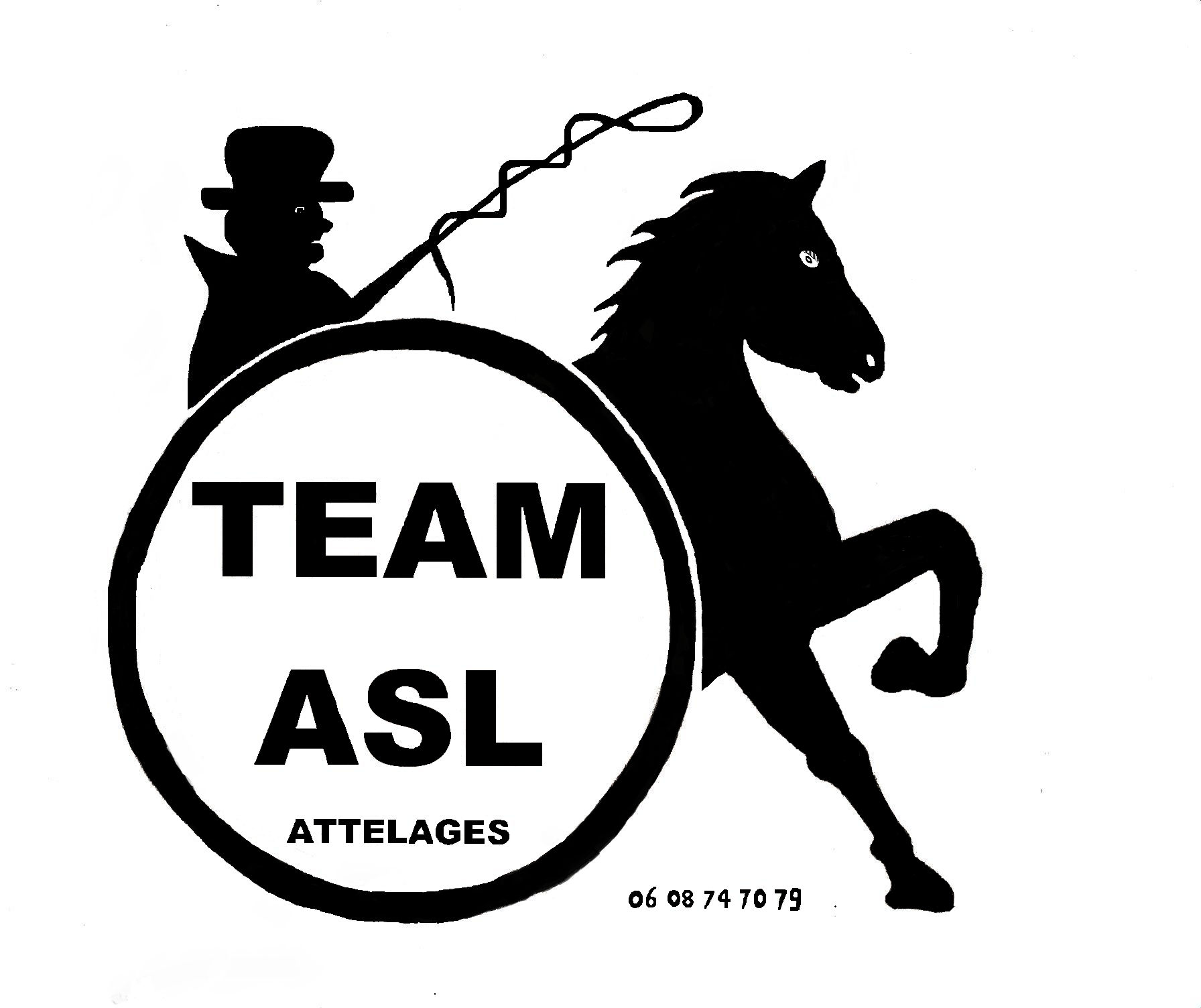              RANDONNEES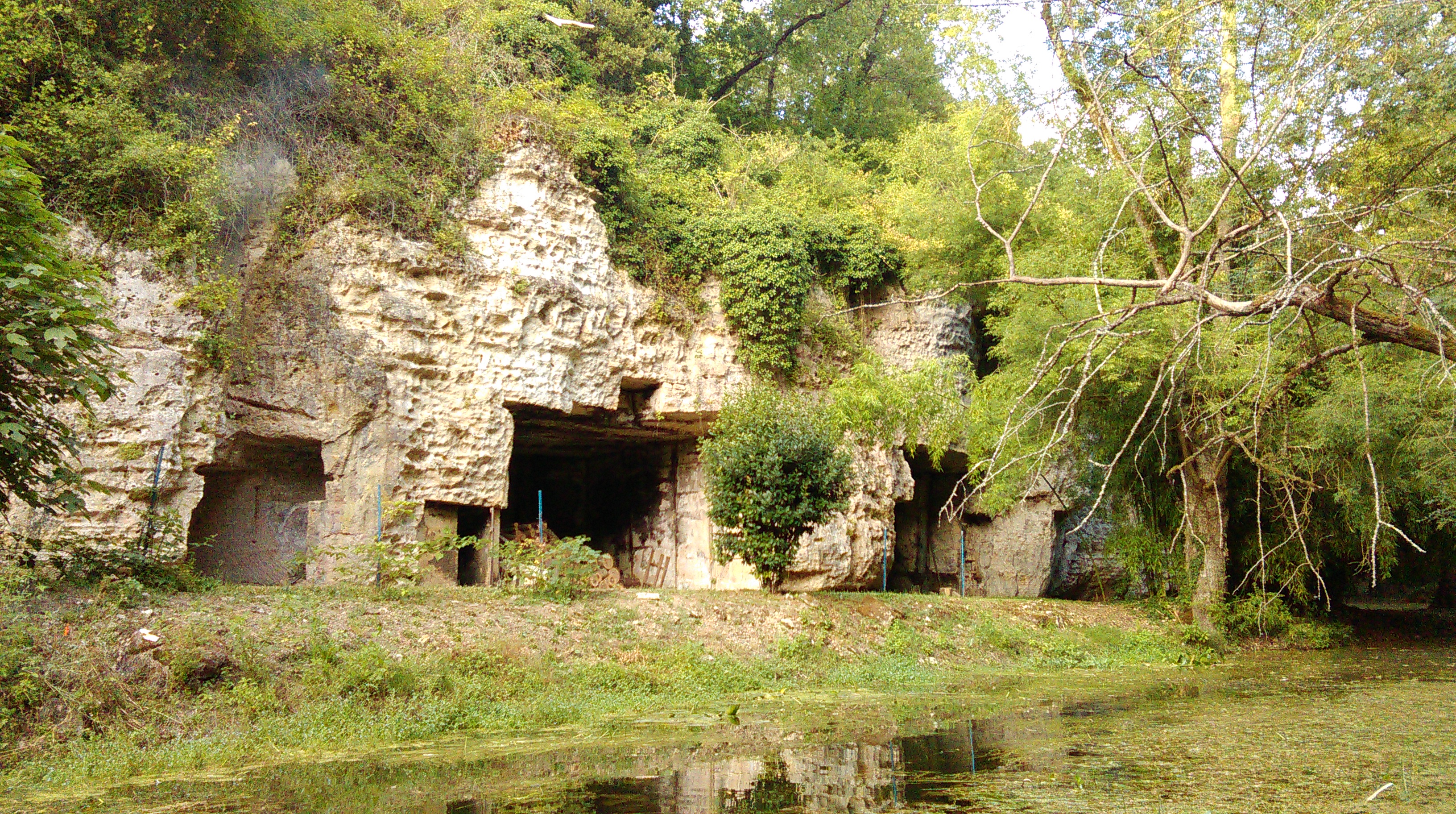                DES CARRIERES                          Attelée…montée…                          VENEZ DECOUVRIR QUELQUES BEAUX SENTIERS                              DU VAL DE SEUGNE ET DU TREFLE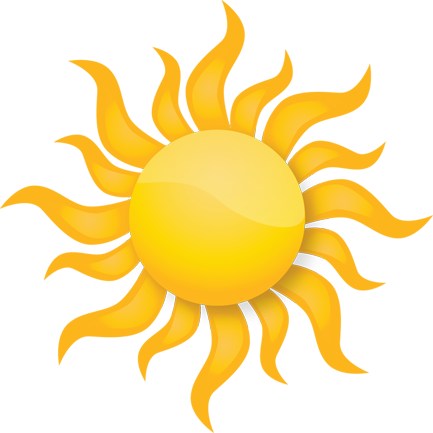 in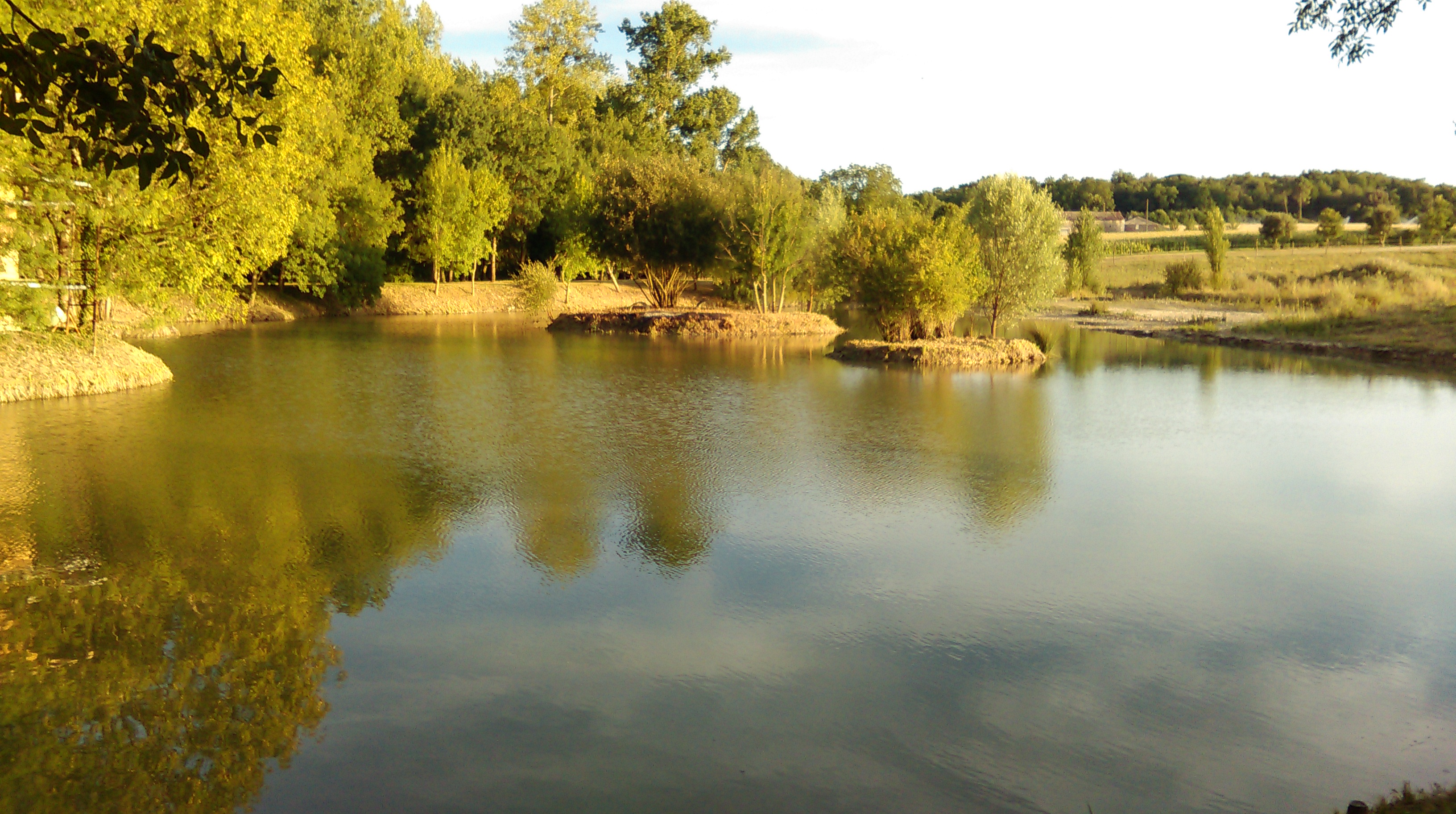 